ชื่อนวัตกรรม : กระบอก Feedingชื่อผู้จัดทำ :  นางฤติธาดา  บุรีรัตน์  ตำแหน่ง  โภชนากรชื่อหน่วยงาน : งานโภชนาการ  โรงพยาบาลนามน อำเภอนามน จังหวัดกาฬสินธุ์ หลักการและเหตุผล              ปกติคนเราสามารถรับประทานอาหารได้เองทางปาก ไม่ต้องมีญาติหรือผู้อื่นมาช่วยเหลือในการรับประทานอาหาร แต่งในบางบุคคลที่ไม่สามารถรับประทานอาหารทางปากหรือได้รับอาหารทางปากไม่เพียงพอกับความต้องการของร่างกายด้วยสาเหตุจาก มีปัญหาจากการกลืนอาหาร หรือจากความเจ็บป่วยใดๆจึงมีความจำเป็นที่ต้องได้รับอาหารและน้ำดื่ม ยาต่างๆอย่างเพียงพอโดยผ่านทางสาย ท่อให้อาหารที่ผ่านจากช่องจมูกเข้าสู่ช่องคอจนเข้าสู่กระเพาะอาหารที่เรียกว่า “สายให้อาหาร (Nasogastric feeding tube ; NG tube) ทั้งนี้เพื่อทดแทนการได้รับอาหารจากทางปาก       การให้อาหารผ่านทางสายให้อาหารต้องการความช่วยเหลือจากผู้อื่นในการดูแลขณะผู้ป่วยได้รับอาหารในแต่ละครั้งดังนั้นผู้จัดทำจึงได้เห็นความสำคัญในการให้อาหารทางสายให้อาหารซึ้งญาติหรือผู้ดูแลสามารถนำไปใช้ได้สะดวกมากขึ้นจากการให้อาหารด้วยวิธีการนี้ได้รับความปลอดภัยและมีคุณภาพชีวิตที่ดีขึ้นวัตถุประสงค์เพื่อลดความยุ่งยากในการฟิตอาหารเพื่อลดขั้นตอนในการฟิตอาหารเพื่อลดค่าใช้จ่ายกลุ่มเป้าหมายญาติผู้ป่วยผู้ป่วยอาหารสายให้อาหารวิธีการ         นำไปใช้กับผู้ป่วยให้อาหารทางสายให้อาหารทางสายหลังกลับบ้านและยังฟิตอาหารทางสายให้อาหารต่อที่บ้านแบบที่ทำของเดิม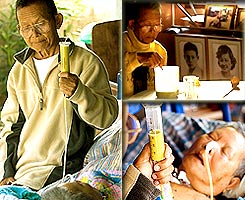 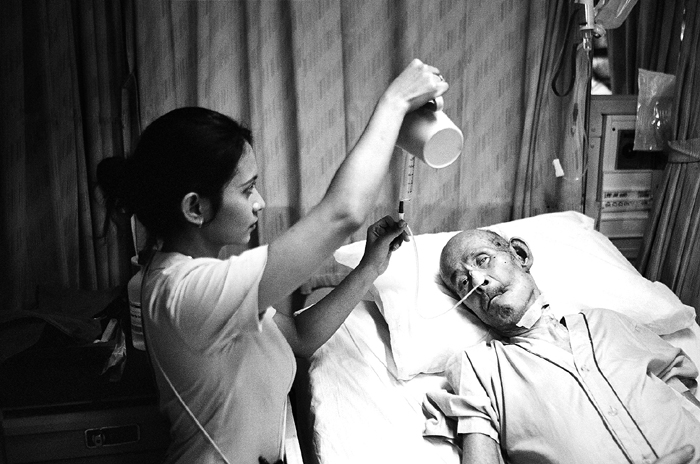 นวัตกรรมกระบอกFeeding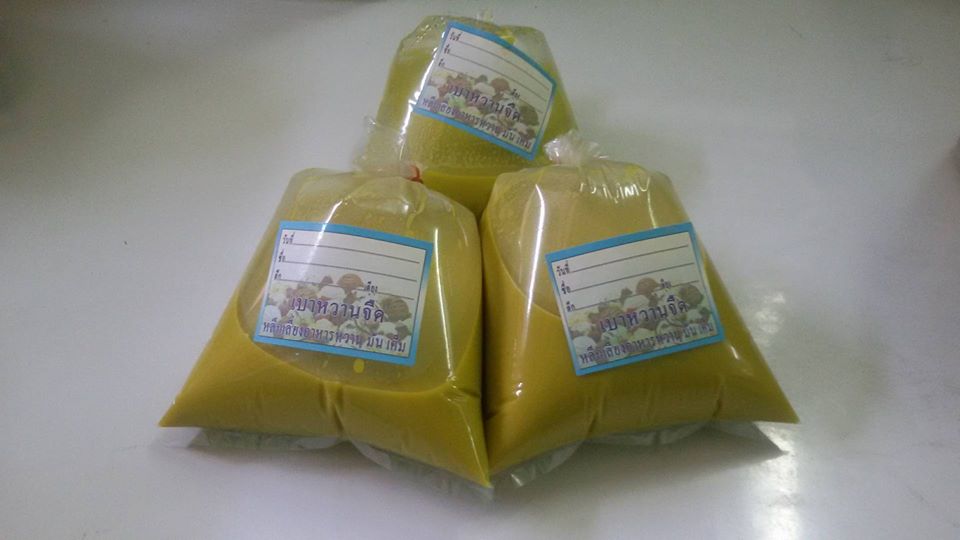 แบ่งอาหารเป็นฟิต ตามแพทย์กำหนด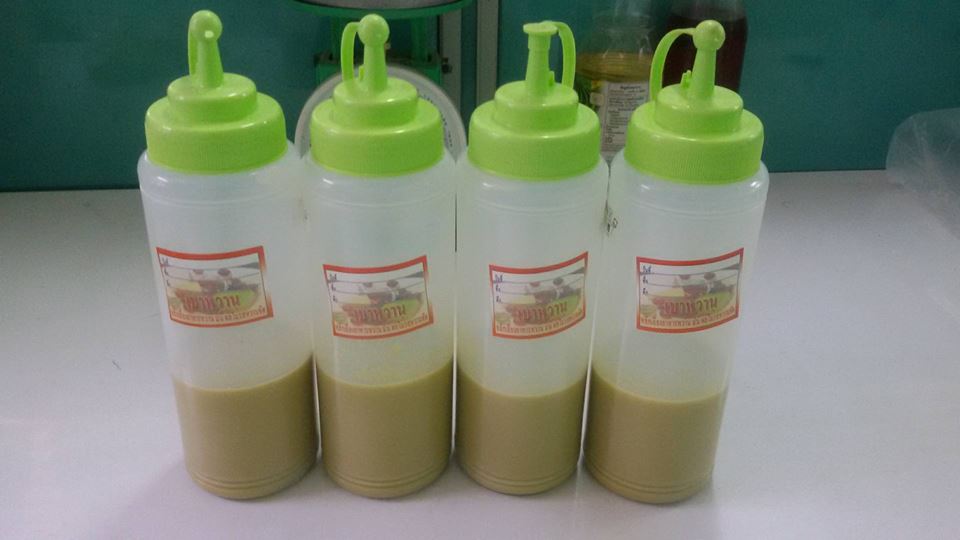 เทใส่กระบอกช่วยFeeding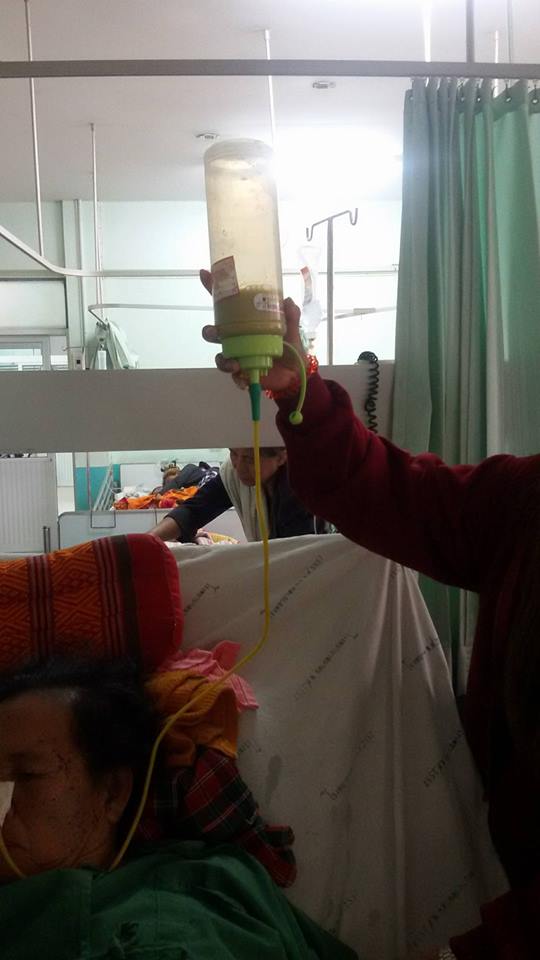 เสียบสาย NG ฟิตได้เลยประโยชน์ที่ไดรับ สะดวกในการใช้งาน ราคาไม่แพง ดูแลรักษาง่าย เหมาะสำหรับการใช้งานจริงสร้างขึ้นตามความต้องการของผู้เกี่ยวข้อง ได้แก่ญาติความพึงพอใจต่อนวัตกรรมกระบอกช่วยฟิต ของผู้ใช้งานจริง